Профессиональный конкурс творческих разработок«Инновационные технологии при обучении математике»Номинация:Дистанционные образовательные технологии при обучении математикиТема:Повторение пройденного материала по курсу 5 класса посредством дистанционной работы с учащимисяВыполнила: учитель математикиМБОУ СОШ №28 г. МытищиАлышова Наталья Сергеевна2013ОГЛАВЛЕНИЕ:ВВЕДЕНИЕДистанционную форму обучения специалисты по стратегическим проблемам образования называют образовательной системой 21 века.  Актуальность темы дистанционного обучения заключается в том, что результаты общественного прогресса, ранее сосредоточенные в сфере технологий сегодня концентрируются в информационной сфере. Наступила эра информатики. Этап её развития в настоящий момент можно характеризовать как телекоммуникационный. Эта область общения, информации и знаний. Исходя из того, что профессиональные знания стареют очень быстро, необходимо их постоянное совершенствование. Дистанционную форму обучения дает сегодня возможность создания систем массового непрерывного самообучения, всеобщего обмена информацией, независимо от временных и пространственных поясов. Кроме того, системы дистанционного образования дают равные возможности всем людям независимо от социального положения в любых районах страны и за рубежом реализовать права человека на образование и получение информации. Именно эта система может наиболее адекватно и гибко реагировать на потребности общества и обеспечить реализацию конституционного права на образование каждого гражданина страны. Исходя из вышеуказанных факторов можно заключить, что дистанционное обучение войдет в 21 век, как самая эффективная система подготовки и непрерывного поддержания высокого квалификационного уровня специалистов. Дистанционное обучение перестало быть для нас диковинкой. В нашем городе педагоги активно используют возможности дистанционного обучения, Интернета. Мировая практика констатирует педагогическую и экономическую целесообразность интеграции дистанционных и очных форм обучения для старшей ступени средней школы и для старших классов. Это прогноз развития школы будущего. При такой модели обучения учащиеся могут ряд учебных предметов или разделов программы, или отдельные виды деятельности изучать, выполнять дистанционно в удобное для них время.1. ЦЕЛИ И ЗАДАЧИ РАБОТЫЦель:Актуализировать знания учащихся, приобретенные в 5-ом классе.Задачи:	- образовательные: повторить материал по темам: сокращение дробей, отношения и пропорции, положительные и отрицательные числа, решение уравнений, координаты на плоскости; 	- развивающие: развитие навыков дистанционного обучения, работе на компьютере, логического мышления.	- воспитательные:формирование интереса к предмету путем дистанционного общения с учителем и одноклассниками в среде Интернета.Участники:6А, 6Б, 6В, 6Г, 7А, 7Б, 7В, 7Г2. ИНСТРУКЦИЯ ПО ВЫПОЛНЕНИЮ РАБОТЫ2.1 Подготовительная работаДля начала работы учащимся следует зайти на персональный сайт учителя:www.teachermath.ru  и выбрать в верхнем меню вкладку 6 класс (рис. 1).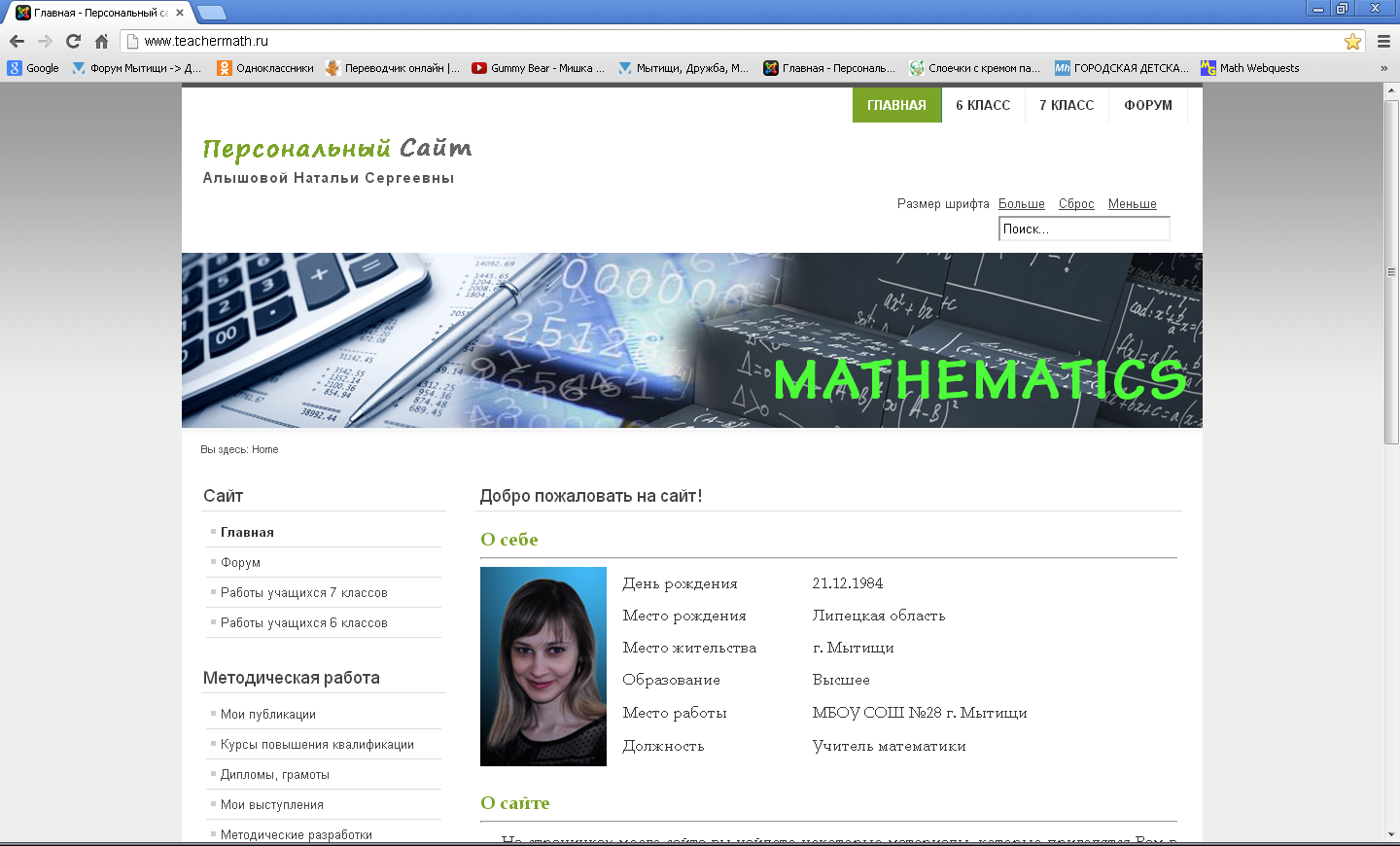 Рис. 1. Главная страница персонального сайтаВ открывшемся окне выбрать статью «Вводное повторение», ознакомиться с целью, задачами и этапами работы.Данный проект включает в себя 3 раздела:1. Повторение теоретической части материала.2. Практическое решение задач и примеров.3. Творческая работа. Изучив, краткую информацию, необходимо нажать кнопку «Вперед» для перехода к первому этапу работы (рис. 2).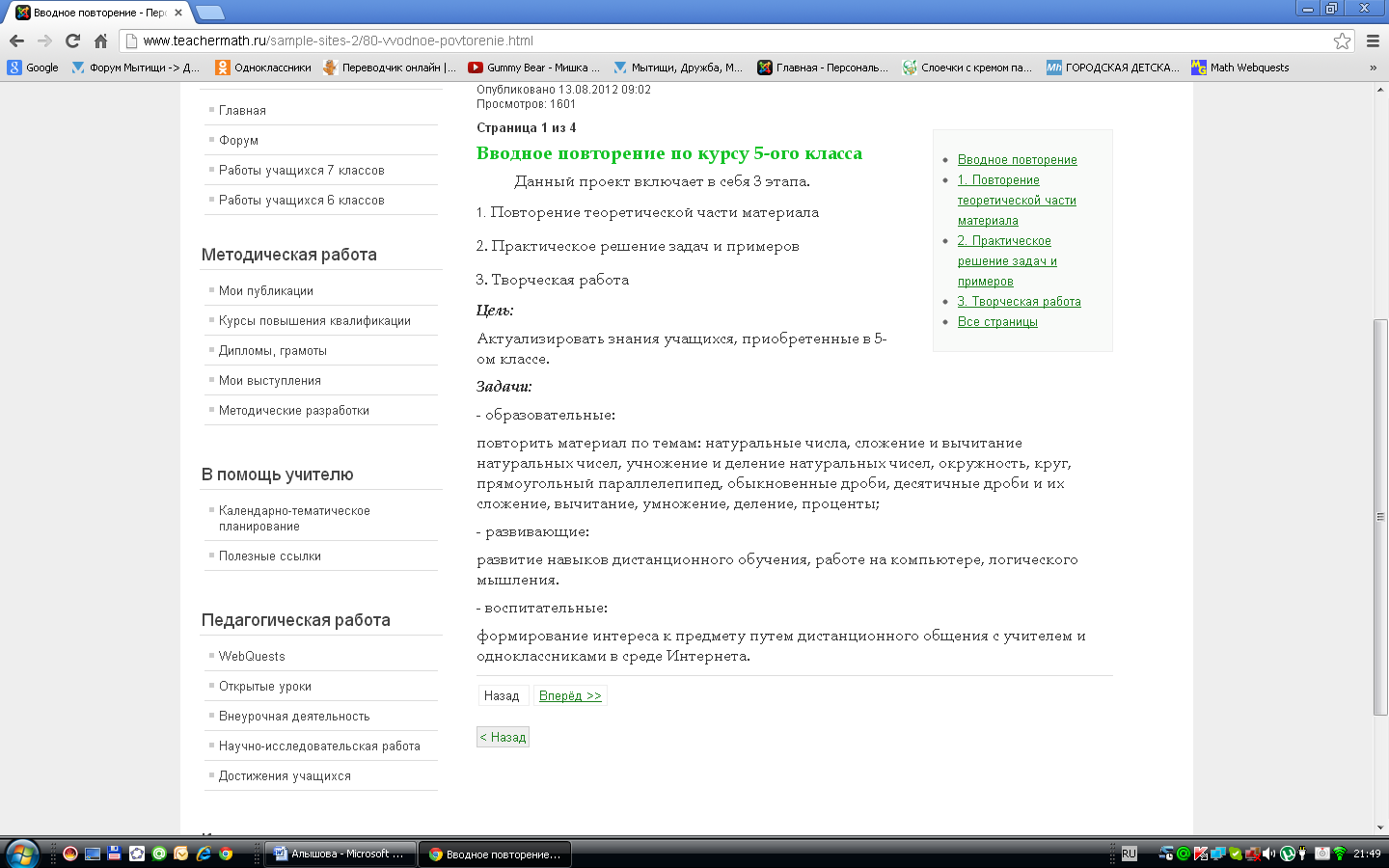 Рис. 2. Краткое содержание проекта2.2. Первый этапНа первом этапе каждому учащемуся предлагается ознакомиться со своей темой. Для этого необходимо скачать файл с названием своего класса (Рис. 3).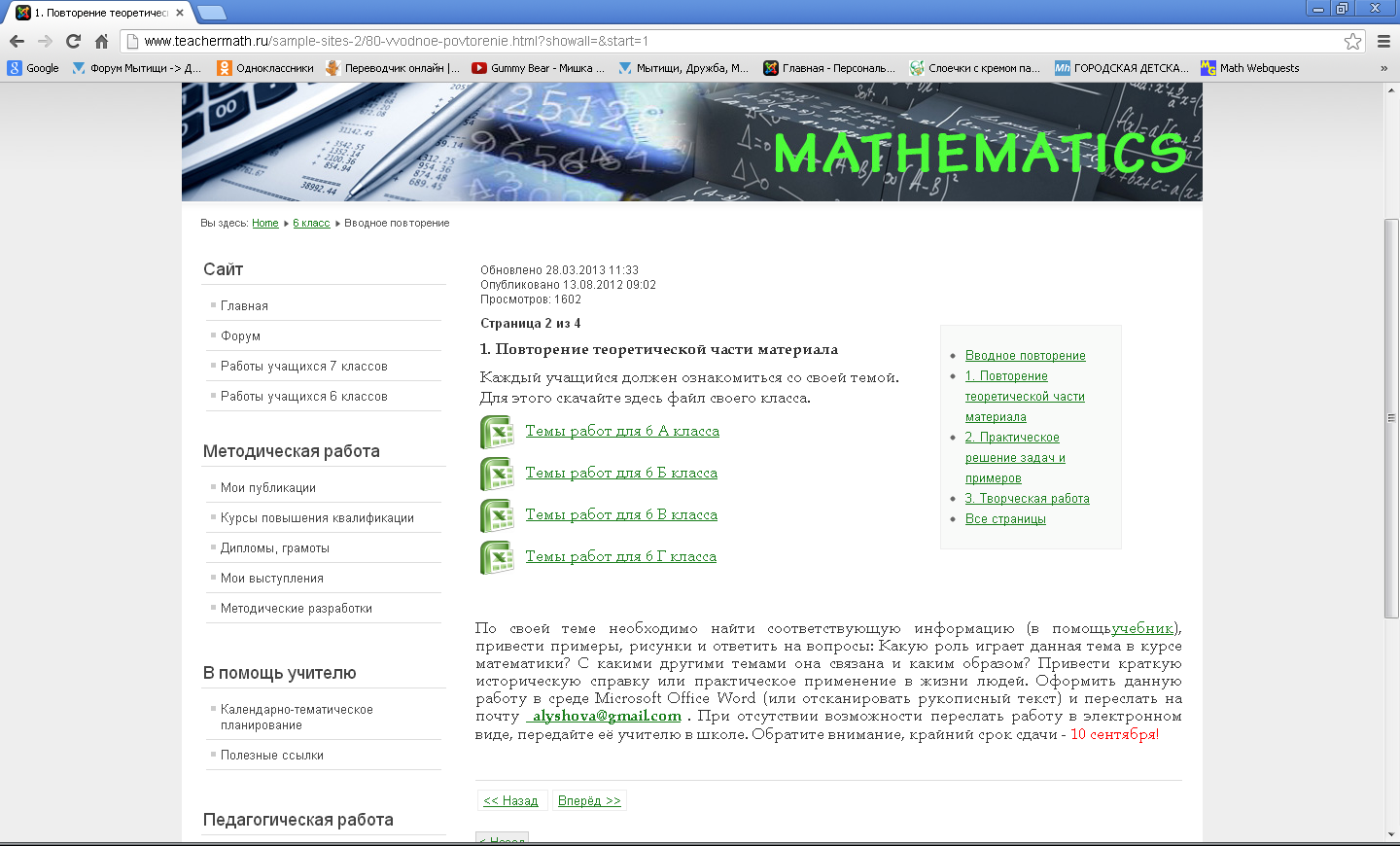 Рис. 3. Темы работ теоретической частиВ скаченном файле откроется таблица со списком класса. В ней необходимо найти свою фамилию, напротив которой указана тема (Рис. 4).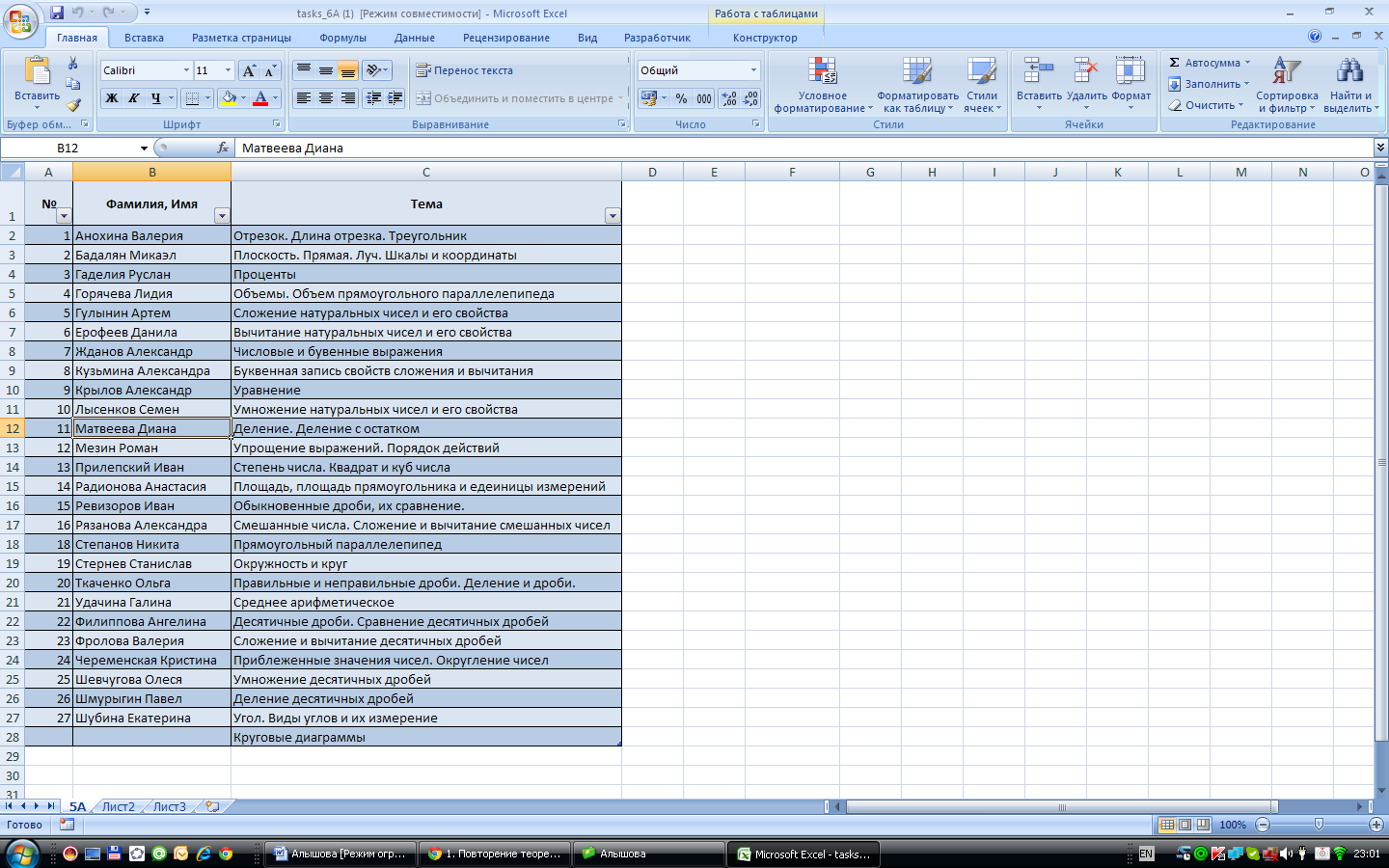 Рис. 4. Темы работ для 6А классаПо своей теме необходимо найти соответствующую информацию, проанализировать и кратко изложить основные понятия, термины, определения, привести примеры, рисунки и ответить на вопросы: Какую роль играет данная тема в курсе математики? С какими другими темами она связана и каким образом? По возможности написать краткую историческую справку или практическое применение в жизни людей. Оформить данную работу в среде Microsoft Office Word (или отсканировать рукописный текст) и переслать на почту  alyshova@gmail.com . При отсутствии возможности переслать работу в электронном виде, передать её учителю в школе. На данный этап выделяется 1 неделя.2.3. Второй этапНа следующем этапе ребятам предлагается решить задания из курса 5-ого класса. Для начала им необходимо ознакомиться с номером своего варианта, но чтобы его узнать приходится столкнуться с небольшой задачей – регистраций на форуме, где и выложены соответствующие файлы. Ссылки на форум приведены на рисунке 5.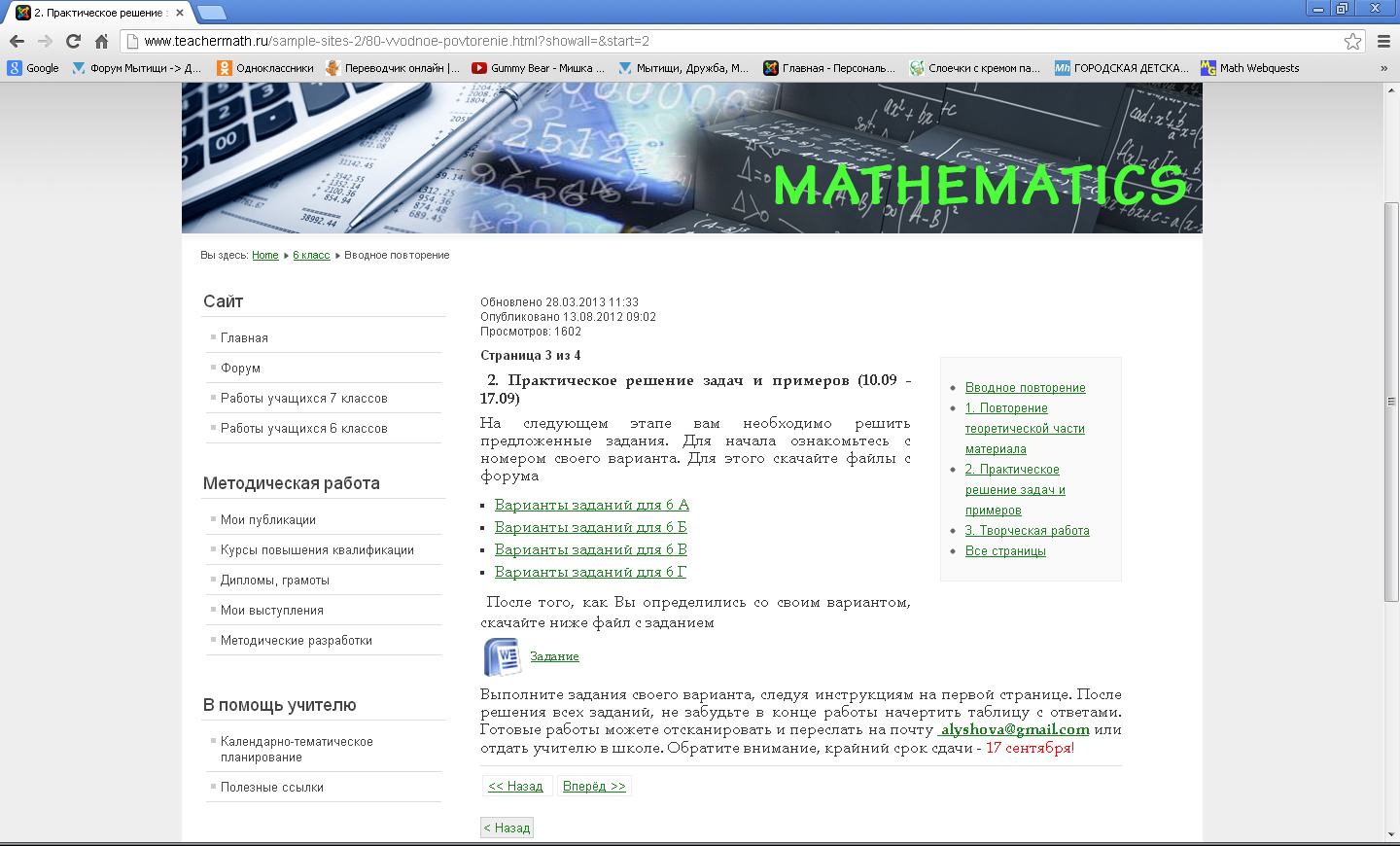 Рис. 5. Ссылки на форум в разделы классовТаким образом, чтобы скачать файлы, ребятам необходимо пройти этапы стандартной регистрации на форуме и активировать свой логин, используя электронную почту. После этого, файлы на форуме будут доступны для скачивания (Рис. 6).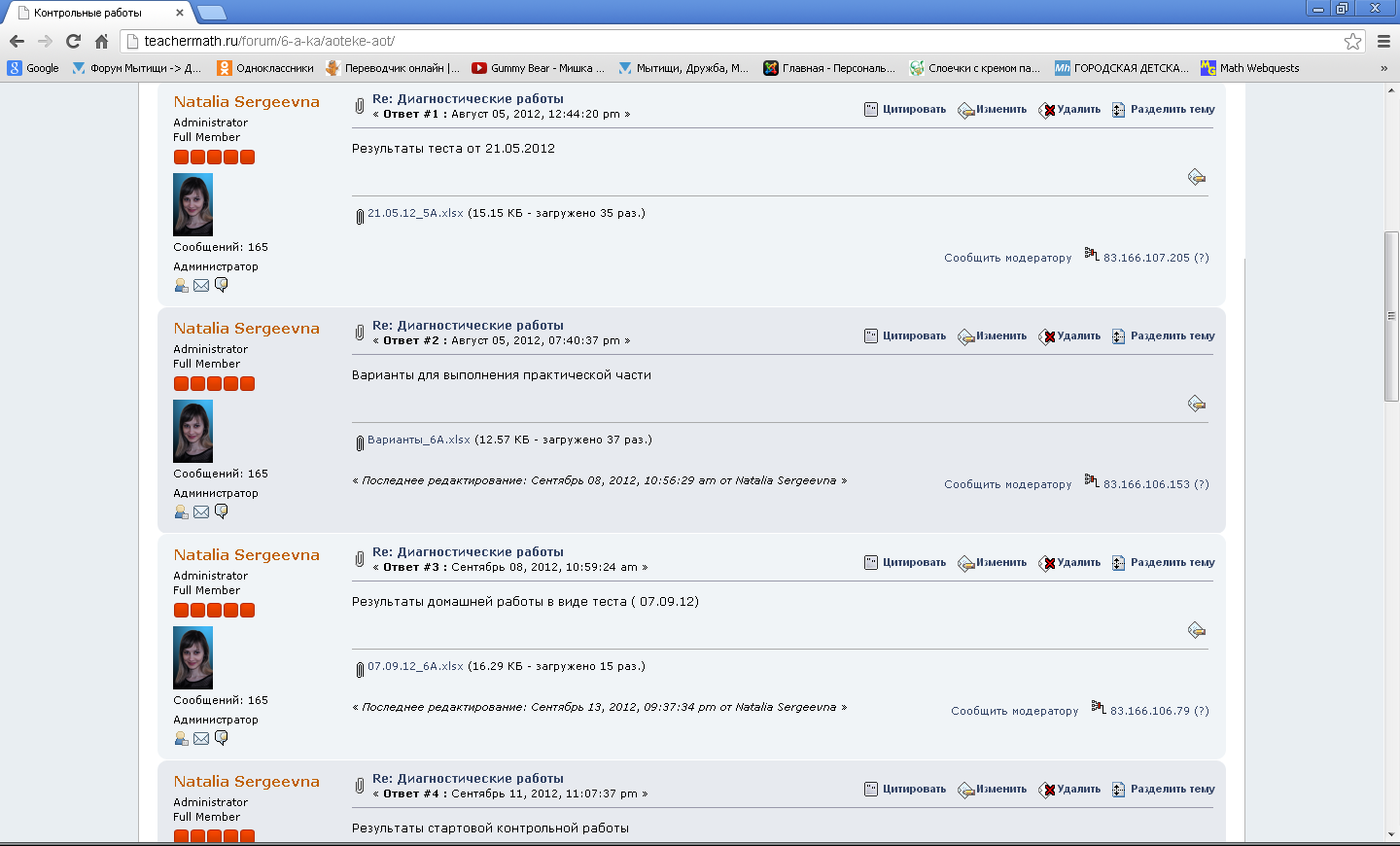 Рис. 6. Доступные для скачивания файлы на форумеВ открывшемся файле напротив своей фамилии находится определенный вариант заданий. Файл с заданиями доступен для просмотра и скачивания непосредственно на самом сайте. В данном файле размещена инструкция  и задания, которые необходимо выполнить в течение недели. Решение выполняется письменно,  на подписанных двойных листах. Необходимо привести все вычисления и чертежи. В конце работы начертить таблицу с ответами по форме:Часть 1Часть 2После выполнения заданий, готовые работы можно отсканировать и переслать на почту  alyshova@gmail.com или отдать учителю в школе.2.4 Третий этапПосле проверки практического задания ребятам предлагается приступить к выполнению творческой работы: создание презентации в среде Microsoft Office PowerPoint, взяв за основу задание №4 части II из практической части. Требования к оформлению работы:- первый слайд должен содержать следующую информацию: фамилия и имя ученика, класс, номер школы, год;- второй слайд должен содержать творчески-оформленное условие задачи;- следующие слайды (на усмотрение учащегося) должны содержать схему (или таблицу) условия задачи, решение и ответ.На рисунке 7 представлена готовая презентация учащегося 6А класса Крылова Александра. Остальные работы можно найти на сайте, вкладка «Работы учащихся».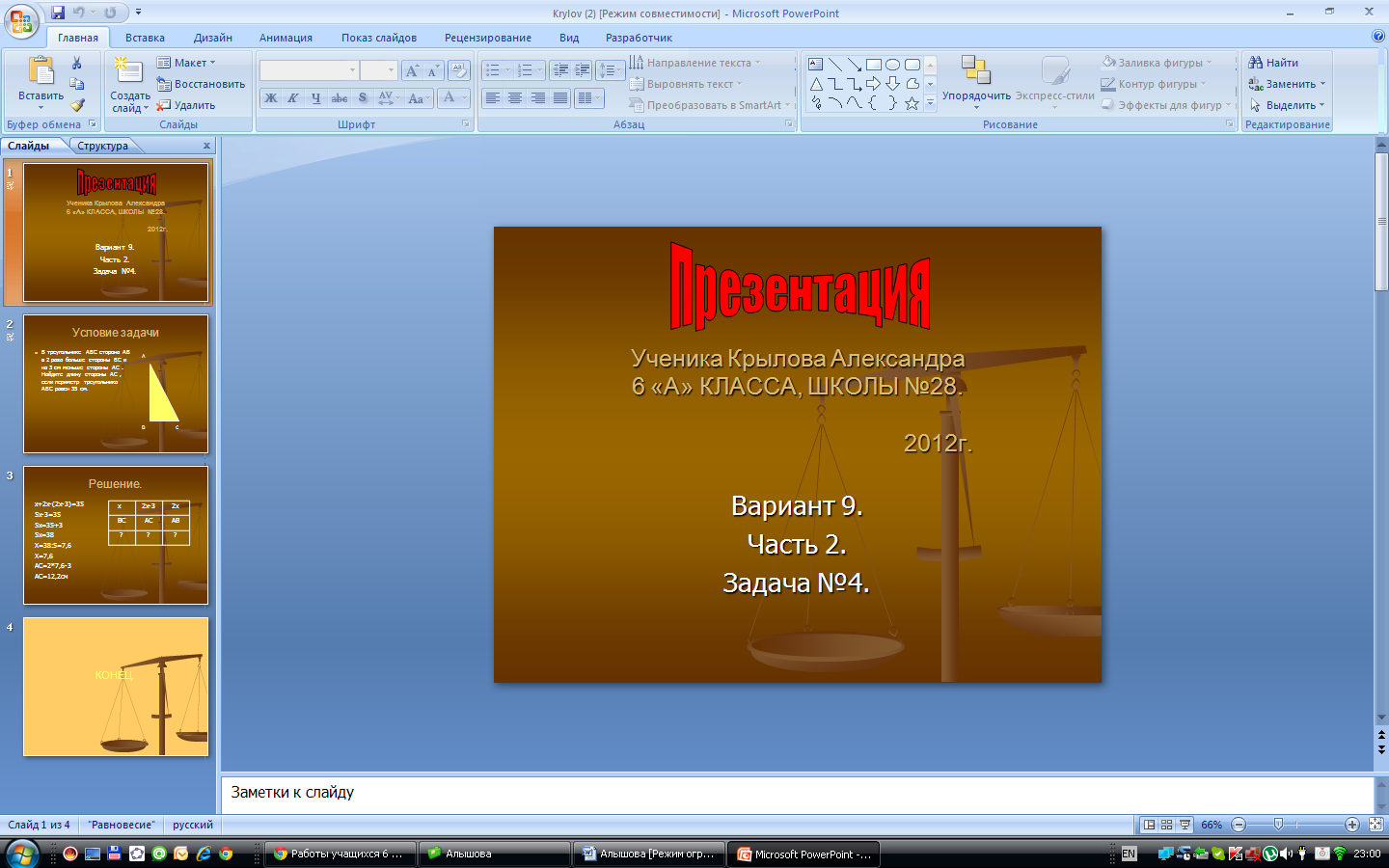 Рис. 7. Презентация учащегося 6А классаЗАКЛЮЧЕНИЕДанный вид работы проводился с учащимися 6 класса в начале учебного года после продолжительных летних каникул. Ставилась задача вовлечь учеников в учебный процесс, максимально повторить пройденный материал, как теоретически, так и практически, не потеряв интерес к изучаемому предмету. Ребятам был предложен новый вид работы, дистанционный. Общение с учителем происходило посредством сети Интернет, электронной почты или форума.В результате проделанной работы, учащиеся вспомнили теоретический материал (многие работы были представлены в виде докладов на уроках), решили разноуровневые задания, охватывающие основные темы, что способствовало более быстрой подготовки к изучению нового материала 6 класса. Последний этап носил творческий характер и заключал в себе не только математическую часть, но и более близкое знакомство с компьютером, в частности с программой Microsoft Power Point, которая в настоящее время набирает всю большую популярность в современном обществе.Список использованной литературы1. Блог Невмирич Сергея Ивановича - http://do100verno.com/blog/198/68862. Виленкин Н.Я. – Математика. 5 класс: учеб. для общеобразоват. учреждений / Н.Я. Виленкин и др. – 21-е изд., стер. – М. : Мнемозина, 2007. – 280 с.: ил.3. Лысенко Ф.Ф. – Математика. Тесты для промежуточной аттестации учащихся 5-6 классов. Издание третье, переработанное. – Ростов-на-Дону: Легион, 2008. – 144 с.4. Фестиваль педагогических идей - http://festival.1september.ru/articles/571052/МИНИСТЕРСТВО ОБРАЗОВАНИЯ МОСКОВСКОЙ ОБЛАСТИГОСУДАРСТВЕННОЕ БЮДЖЕТНОЕ ОБРАЗОВАТЕЛЬНОЕ УЧРЕЖДЕНИЕВЫСШЕГО ПРОФЕССИОНАЛЬНОГО  ОБРАЗОВАНИЯ МОСКОВСКОЙ ОБЛАСТИ АКАДЕМИЯ СОЦИАЛЬНОГО УПРАВЛЕНИЯКафедра математических дисциплинВведение……………………………………………………………………3Цели и задачи работы……………………………………………….42. Инструкция по выполнению работы ………………………………...52.1 Подготовительная работа …………………………………………...52.2 Первый этап ………………………………………………………….62.3 Второй этап  ………………………………………………………….72.4 Третий этап …………………………………………………………..9Заключение …………………………………………………………………11Список литературы ………………………………………………………...121234567891011121234